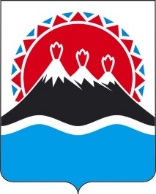 РЕГИОНАЛЬНАЯ СЛУЖБА ПО ТАРИФАМ И ЦЕНАМ КАМЧАТСКОГО КРАЯПОСТАНОВЛЕНИЕг. Петропавловск-КамчатскийОб утверждении экономически обоснованных тарифов ООО АК «САП» на перевозку пассажиров воздушным транспортом в межмуниципальном сообщении на территории Камчатского края на 2023 годВ соответствии с постановлением Правительства Российской Федерации от 07.03.1995 № 239 «О мерах по упорядочению государственного регулирования цен (тарифов)», постановлениями Правительства Камчатского края от 30.03.2018 № 133-П «Об утверждении Порядка осуществления государственного регулирования цен (тарифов) в транспортном комплексе в Камчатском крае», от 19.12.2008 № 424-П «Об утверждении Положения о Региональной службе по тарифам и ценам Камчатского края», протоколом Правления Региональной службы по тарифам и ценам Камчатского края от ХХ.12.2022 № ХХПОСТАНОВЛЯЮ:Утвердить и ввести в действие экономически обоснованные тарифы Общество с ограниченной ответственностью Авиакомпания «Стрежевское авиапредприятие» (ООО АК «САП») на перевозку пассажиров воздушным транспортом в межмуниципальном сообщении на территории Камчатского края согласно приложению.Настоящее постановление вступает в силу с 1 января 2023 года.Приложение к постановлению Региональной службыпо тарифам и ценам Камчатского края от ХХ.12.2022 № ХХЭкономически обоснованные тарифы на перевозку пассажиров воздушным транспортом в межмуниципальном сообщении на территории Камчатского края ООО АК «САП» на 2023 год* Налогообложение ООО АК «САП» производится в соответствии с подпунктом 4.2. пункта 1 статьи 164 Налогового кодекса Российской Федерации по налоговой ставке 0 процентов. Примечание: перевозка багажа, превышающего норму бесплатной перевозки, производится по багажным тарифам, исчисленным в размере одного процента от пассажирского тарифа на каждый килограмм веса багажа, превышающего установленную норму.[Дата регистрации]№[Номер документа]Временно исполняющий обязанности руководителя [горизонтальный штамп подписи 1]В.А. Губинский№ п/пНаименование маршрутаЭкономически обоснованный тариф, руб./чел. (с НДС)*Перевозка пассажиров воздушными судамивидами вертолеты типа Ми-8Перевозка пассажиров воздушными судамивидами вертолеты типа Ми-81Майское -Ивашка34 7462Ивашка-Оссора13 4403Оссора-Тымлат8 6294Майское - Тигиль34 5815Майское - Усть-Хайрюзово28 9436Ильпырское - Вывенка7 0317Ильпырское - Тымлат8 7898Палана - Воямполка12 2739Палана - Лесная9 28310Пахачи - Апука4 38011Седанка - Усть-Хайрюзово13 65112Средние Пахачи - Пахачи7 94913Тигиль - Воямполка12 17114Тигиль - Седанка7 73315Тиличики - Вывенка7 95016Тиличики - Хаилино9 49217Тилички - Пахачи14 11518Хаилино - Средние Пахачи15 170